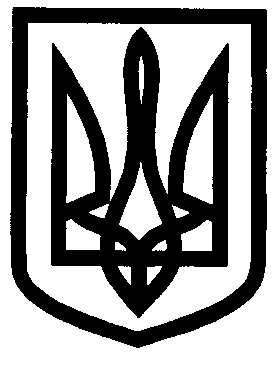 УКРАЇНАУПРАВЛІННЯ ОСВІТИІЗЮМСЬКОЇ МІСЬКОЇ РАДИХАРКІВСЬКОЇ ОБЛАСТІНАКАЗ23.11.2017										№ 552Відповідно до ст.18 Закону України «Про освіту», п.1 ст.11 Закону України  «Про загальну середню освіту»,п. 9 абз. 2 Положення «Про загальноосвітній навчальний заклад, затвердженого постановою Кабінету Міністрів України від 14 червня 2000 року № 964, керуючись п. 3.2.6 Положення «Про управління освіти Ізюмської міської ради Харківської області», затвердженого  28 сесією Ізюмської міської ради 7 скликання 23 грудня 2016 року за № 0727, НАКАЗУЮ:1. Затвердити Статути:ІЗЮМСЬКОЇ ЗАГАЛЬНООСВІТНЬОЇ ШКОЛИ І-ІІІ СТУПЕНІВ № 4 ІЗЮМСЬКОЇ МІСЬКОЇ РАДИ ХАРКІВСЬКОЇ ОБЛАСТІ;ІЗЮМСЬКОЇ ЗАГАЛЬНООСВІТНЬОЇ ШКОЛИ І-ІІІ СТУПЕНІВ № 12 ІЗЮМСЬКОЇ МІСЬКОЇ РАДИ ХАРКІВСЬКОЇ ОБЛАСТІ.2. Директорам  загальноосвітніх шкіл : Чернишевій С.В.,  Рябенко І.В.:2.1. Забезпечити державну реєстрацію статутів. 3. У двотижневий термін з дня державної реєстрації подати  до управління освіти, копії установчих документів.4. Контроль за виконанням даного наказу залишаю за собою.Заступник начальник  управління освіти                              В.О. Мартинов НауменкоЗ наказом ознайомлені: Чернишева С.В.Рябенко І.В.Про затвердження Статутів  загальноосвітніх навчальних закладів управління освіти Ізюмської міської ради Харківської області